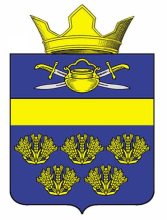 АДМИНИСТРАЦИЯ ВЕРХНЕКУРМОЯРСКОГО СЕЛЬСКОГО ПОСЕЛЕНИЯ КОТЕЛЬНИКОВСКОГО МУНИЦИПАЛЬНОГО РАЙОНА ВОЛГОГРАДСКОЙ ОБЛАСТИ О внесении изменений в постановление администрации Верхнекурмоярского сельского поселения Котельниковского муниципального района Волгоградской области от 01 июня  2017 №28 «Об утверждении Перечня видов муниципального контроля и органов местного самоуправления Верхнекурмоярского сельского поселения Котельниковского муниципального района Волгоградской области, уполномоченных на их осуществление»      В  соответствии  с Федеральным законом от 26.12.2008 года №294-ФЗ«О защите прав юридических лиц и индивидуальных предпринимателей при осуществлении государственного контроля и муниципального контроля» , Федеральным законом от 06.03.2003 года №131-ФЗ «Об общих принципах организации местного самоуправления в Российской Федерации»,Уставом Верхнекурмоярского сельского поселения Котельниковского муниципального района Волгоградской области, администрация Верхнекурмоярского сельского поселения Котельниковского муниципального района Волгоградской области постановляет:	1.Утвердить прилагаемый Перечень видов муниципального контроля и органов местного самоуправления Верхнекурмоярского сельского поселения Котельниковского муниципального района Волгоградской области, уполномоченных на их осуществление.	2.Настоящее постановление подлежит обнародованию и размещению на официальном сайте администрации Верхнекурмоярского сельского поселения Котельниковского муниципального района Волгоградской области.Глава Верхнекурмоярскогосельского поселения                                                            А.С.МельниковУТВЕРЖДЕНпостановлением администрацииВерхнекурмоярского сельского поселенияКотельниковскогомуниципального районаВолгоградской областиот 23.08.2021 года №30ПЕРЕЧЕНЬвидов муниципального контроля и органов местного самоуправления Верхнекурмоярского сельского поселения  Котельниковского муниципального района Волгоградской области, уполномоченных на их осуществлениеПОСТАНОВЛЕНИЕ от 23 августа 2021                                                                                      №30№ п/пВид муниципального контроля, осуществляемого органом местного самоуправленияНаименование органа местного самоуправления, уполномоченного на осуществление соответствующего вида муниципального контроляРеквизиты  нормативного правового акта о наделении соответствующего органа местного самоуправления полномочиями по осуществлению муниципального контроля12341Муниципальный жилищный контрольАдминистрация Верхнекурмоярского сельского поселенияРешение Совета народных депутатов Верхнекурмоярского сельского поселения  от 16.08.2021 №26/582Муниципальный контроль в сфере благоустройстваАдминистрация Верхнекурмоярского сельского поселенияРешение Совета народных депутатов Верхнекурмоярского сельского поселения  от 16.08.2021 №26/593Муниципальный контроль на автомобильном транспорте, городском наземном электрическом транспорте и в дорожном хозяйствеАдминистрация Верхнекурмоярского сельского поселенияРешение Совета народных депутатов Верхнекурмоярского сельского поселения  от 16.08.2021 №26/60